OPHTHALMIC POSTGRADUATE TEACHING PROGRAMME 2017-2018.     Thursday 9th March 2017, 5-7pm5.00:      	Welcome:  Dr Denise Curtin5.05		Mr Edward Dervan, Consultant Ophthalmic Surgeon,		Mater Hospital.		“The Management of Ocular Hypertension”5.35		Mr Jeremy O’Connor, Consultant Ophthalmic Surgeon,		Royal Victoria Eye & Ear Hospital.		“Normal Tension Glaucoma”6.00		Ms Aoife Doyle, Consultant Ophthalmic Surgeon,		Royal Victoria Eye & Ear Hospital.		“Managing the eye pressure in patients with Uveitis”6.30:      	Questions & Answers Session7.00:        Meeting EndsVenue: 	Education & Conference Centre, Royal Victoria Eye & Ear Hospital.  This meeting is suitable for video conferencing.This meeting is kindly sponsored by: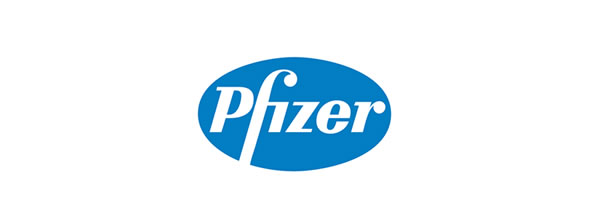 Refreshments will be available from 4.30. The meeting will begin at 5pm sharp.